                    INTERNATIONAL CONSULTATION ON                                                           “ECOTECHNOLOGY AND SUSTAINABILITY SCIENCE"ROLE OF BIODIVERSITY CONSERVATION IN SUSTAINABLEDEVELOPMENT                           29th Feb - 2nd  March  2012                                       ORGANISED BY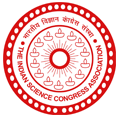  Indian Science Congress Association, Tirupati chapter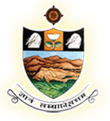 Network of Indian Universities on Cultural and Biological Diversity (NIUCBD)Indian Network on CBD (INCBD) &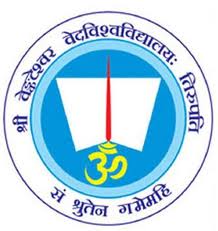  S.V. Vedic University, Tirupati In collaboration with S.V.University, Tirupati, Manipal University, Manipal; SRM University, Chennai; Punjab University; Chandigarh, KIITUniversity, Bhubaneswar; Gorakhpur University, Gorakhpur; Bundelkhand University Jhansi; CIFE University,  Mumbai; Jiwaji University, Gwalior; Central Agricultural University, Imphal; Foundation for Environment and Economic Development Services(FEEDS)Dr.R.CHIDAMBARAM, Principal Scientific Advisor to Govt. of India,New Delhi inauguratesDr.Balakrishna Pisupati,Chairman,National Biodiversity Authority, Chennai presents Keynote addressVENUE: S. V. Vedic University Auditorium, Tirupati Time:10am